Экскурсия в изостудию «Космос и человек»	11ноября ребята посетили студию  И.В. Погорелова. Дети с интересом рассматривали картины И.В. Погорелова и его воспитанников, познакомились с телескопом, примеряли на себя шлем лётчика и космонавта, много узнали о кубанских космонавтах и о просторах космоса.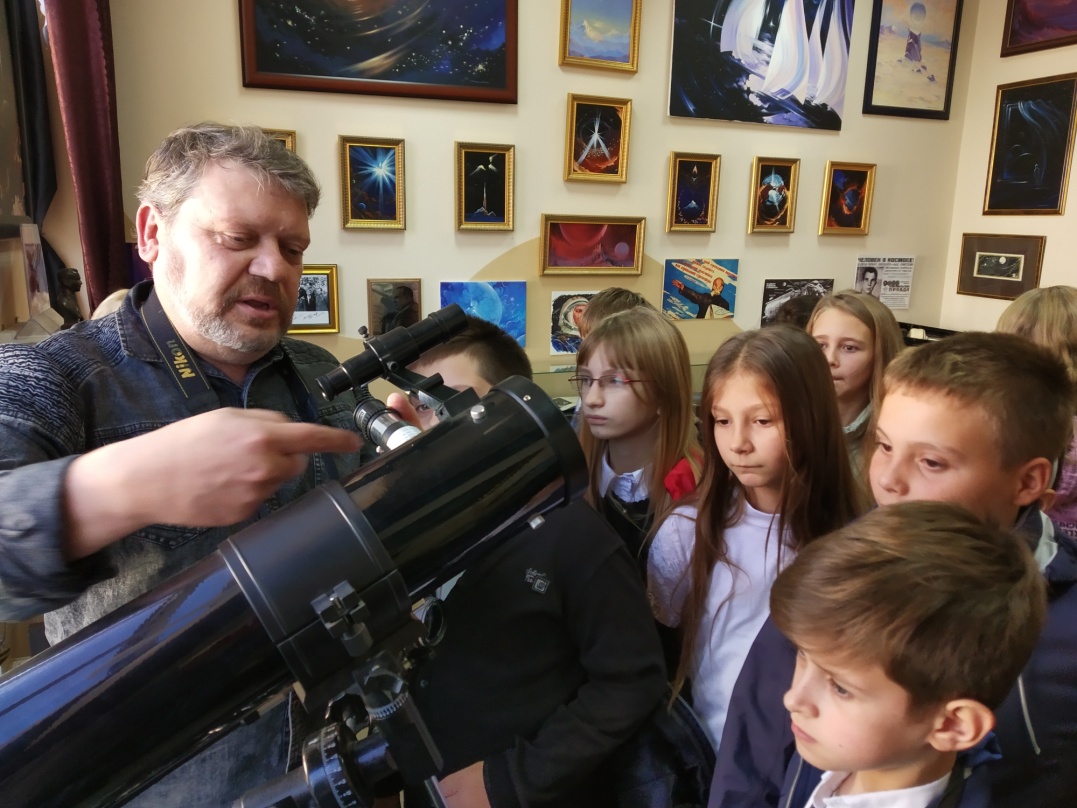 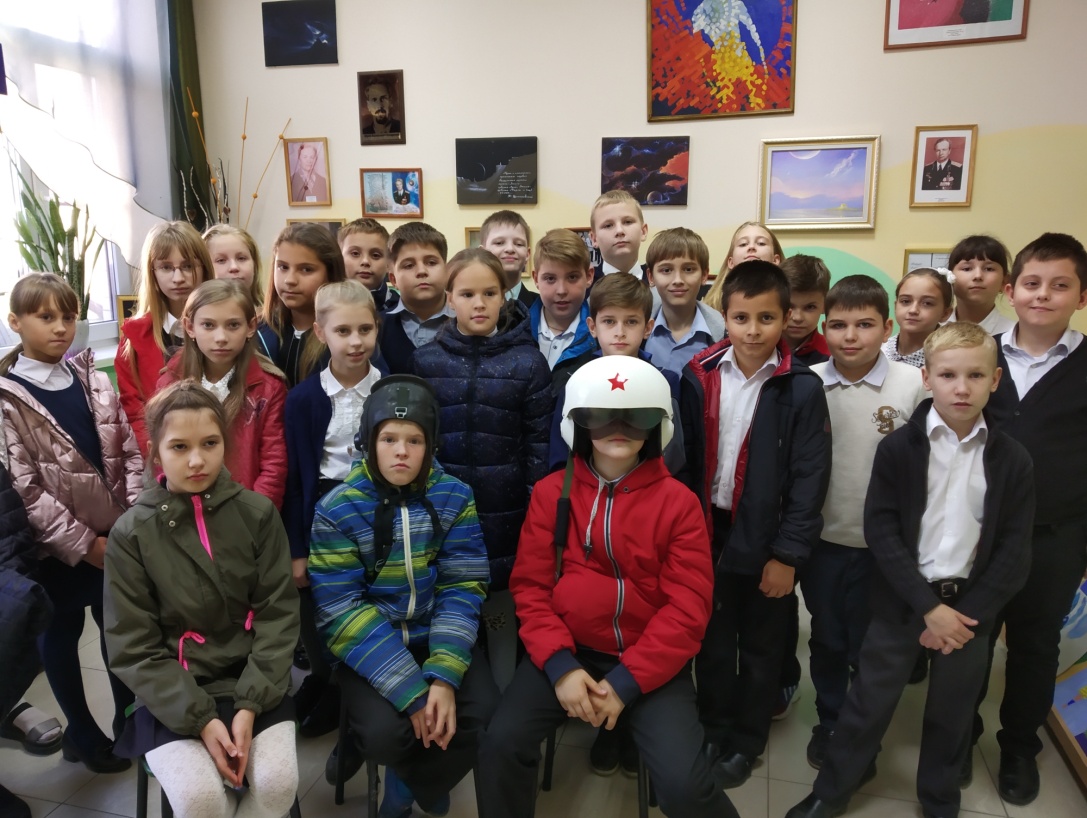 